ЗАЯВКА НА ПРЕДОСТАВЛЕНИЕ БАНКОВСКОГО ПРОДУКТА 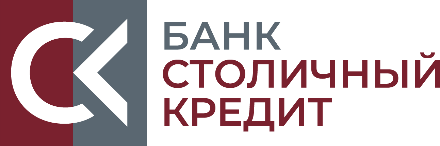 ЗАЯВКА НА ПРЕДОСТАВЛЕНИЕ БАНКОВСКОГО ПРОДУКТА ЗАЯВКА НА ПРЕДОСТАВЛЕНИЕ БАНКОВСКОГО ПРОДУКТА ЗАЯВКА НА ПРЕДОСТАВЛЕНИЕ БАНКОВСКОГО ПРОДУКТА ЗАЯВКА НА ПРЕДОСТАВЛЕНИЕ БАНКОВСКОГО ПРОДУКТА ЗАЯВКА НА ПРЕДОСТАВЛЕНИЕ БАНКОВСКОГО ПРОДУКТА ЗАЯВКА НА ПРЕДОСТАВЛЕНИЕ БАНКОВСКОГО ПРОДУКТА ЗАЯВКА НА ПРЕДОСТАВЛЕНИЕ БАНКОВСКОГО ПРОДУКТА ЗАЯВКА НА ПРЕДОСТАВЛЕНИЕ БАНКОВСКОГО ПРОДУКТА ЗАЯВКА НА ПРЕДОСТАВЛЕНИЕ БАНКОВСКОГО ПРОДУКТА ЗАЯВКА НА ПРЕДОСТАВЛЕНИЕ БАНКОВСКОГО ПРОДУКТА ЗАЯВКА НА ПРЕДОСТАВЛЕНИЕ БАНКОВСКОГО ПРОДУКТА ЗАЯВКА НА ПРЕДОСТАВЛЕНИЕ БАНКОВСКОГО ПРОДУКТА ЗАЯВКА НА ПРЕДОСТАВЛЕНИЕ БАНКОВСКОГО ПРОДУКТА ЗАЯВКА НА ПРЕДОСТАВЛЕНИЕ БАНКОВСКОГО ПРОДУКТА ЗАЯВКА НА ПРЕДОСТАВЛЕНИЕ БАНКОВСКОГО ПРОДУКТА ЗАЯВКА НА ПРЕДОСТАВЛЕНИЕ БАНКОВСКОГО ПРОДУКТА От:От:От:От:От:(наименование заёмщика)(наименование заёмщика)(наименование заёмщика)(наименование заёмщика)(наименование заёмщика)(наименование заёмщика)(наименование заёмщика)(наименование заёмщика)(наименование заёмщика)(наименование заёмщика)(наименование заёмщика)(наименование заёмщика)(наименование заёмщика)(наименование заёмщика)(наименование заёмщика)(наименование заёмщика)(наименование заёмщика)Юридический адрес:Юридический адрес:Юридический адрес:Юридический адрес:Юридический адрес:Юридический адрес:Юридический адрес:Фактический адрес:Фактический адрес:Фактический адрес:Фактический адрес:Фактический адрес:Фактический адрес:Фактический адрес:ИНН / КППИНН / КППИНН / КППИНН / КППИНН / КППИНН / КППИНН / КППОсновной государственный регистрационный номерОсновной государственный регистрационный номерОсновной государственный регистрационный номерОсновной государственный регистрационный номерОсновной государственный регистрационный номерОсновной государственный регистрационный номерОсновной государственный регистрационный номерОт:ФИО РуководителяФИО РуководителяФИО РуководителяФИО РуководителяФИО РуководителяФИО РуководителяФИО РуководителяФИО Главного бухгалтераФИО Главного бухгалтераФИО Главного бухгалтераФИО Главного бухгалтераФИО Главного бухгалтераФИО Главного бухгалтераФИО Главного бухгалтераТелефон / факсТелефон / факсТелефон / факсТелефон / факсТелефон / факсТелефон / факсТелефон / факсПредмет заявкиПредмет заявкиПредмет заявкиПредмет заявкиПредмет заявкиПредмет заявкиПредмет заявкиПредмет заявкиПредмет заявкиПредмет заявкиПредмет заявкиПредмет заявкиПредмет заявкиПредмет заявкиПредмет заявкиПредмет заявкиПредмет заявкиВид кредита:Вид кредита:Кредитная линия с лимитом выдачиКредитная линия с лимитом выдачиКредитная линия с лимитом выдачиКредитная линия с лимитом выдачиКредитная линия с лимитом задолженностиКредитная линия с лимитом задолженностиКредитная линия с лимитом задолженностиКредитная линия с лимитом задолженностиЛимит на  предоставление банковских гарантийСумма:Срок:Ставка:Ставка:Ставка:Целевое использование:Целевое использование:Целевое использование:Целевое использование:Целевое использование:Предлагаемое обеспечение (поручительство, залог):Предлагаемое обеспечение (поручительство, залог):Предлагаемое обеспечение (поручительство, залог):Предлагаемое обеспечение (поручительство, залог):Предлагаемое обеспечение (поручительство, залог):Предлагаемое обеспечение (поручительство, залог):Предлагаемое обеспечение (поручительство, залог):Предлагаемое обеспечение (поручительство, залог):Предлагаемое обеспечение (поручительство, залог):Предлагаемое обеспечение (поручительство, залог):Предлагаемое обеспечение (поручительство, залог):Предлагаемое обеспечение (поручительство, залог):Предлагаемое обеспечение (поручительство, залог):Предлагаемое обеспечение (поручительство, залог):Предлагаемое обеспечение (поручительство, залог):1.1.2.2.3.3.РуководительРуководительРуководительРуководительРуководительРуководительРуководитель(подпись)(подпись)(подпись)(подпись)(подпись)(Ф.И.О.)(Ф.И.О.)(Ф.И.О.)(Ф.И.О.)М.П.		«_____» _____________ ______г.М.П.		«_____» _____________ ______г.М.П.		«_____» _____________ ______г.М.П.		«_____» _____________ ______г.М.П.		«_____» _____________ ______г.М.П.		«_____» _____________ ______г.М.П.		«_____» _____________ ______г.М.П.		«_____» _____________ ______г.М.П.		«_____» _____________ ______г.